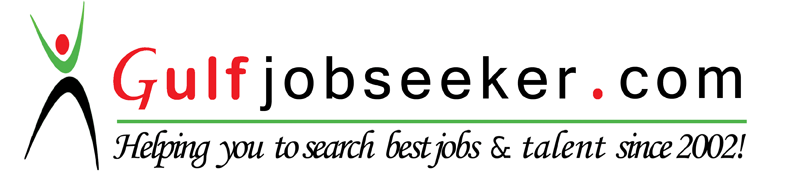 Whats app  Mobile:+971504753686 Gulfjobseeker.com CV No:260095E-mail: gulfjobseeker@gmail.comCAREER OBJECTIVE“   To enhance my professional skills in dynamic and stable workplace”WORK EXPERIENCESDepartment of Agriculture – Philippine Council for Agriculture and Fisheries (DA-PCAF)September 28, 2011 – January 31, 2016 Administrative Assistant IIMaintain confidential records and files;Maintain records of decisions;Maintain office Files;Prepares documents and reports on the computer;Coordinate repairs to office equipment;Greet and assist visitors;Answers phones;Direct call and respond to inquiries;Performs others duties as may be assigned by immediate supervisor;Project Development Assistant IAssists in the implementation of guideline for the operation and management of the project;Assists in the monitoring of various activities of the project;Assists in conducting field inspection in the different targeted municipalities/provinces;Assists and provides administrative assistance.JollibeeApalit, PampangaSeptember 25, 2010 -  February  27, 2011WaitressGreeted guest took orders and served the sameCleared table and set them before and after the guest  leftRiverBank Minimart April 26, 2010 -  August  9, 2010Cashier Take payment in exchange of items sold Bag , box and wrap purchased itemsTRAININGS AND SEMINARS2009Addressing Graft and Corruption in the Workplace; 2006Transparency and Transactions in Government;EDUCATIONAL BACKGROUNDCollegeUniversidad de ManilaBachelor of Science in Public Administration2006 – 2010 SecondarySan Miguel Academy2002 – 2006Primary San Isidro Elementary School1996 - 2002PERSONAL INFORMATIONStatus                :  SingleDate of Birth    :  July 29, 1989